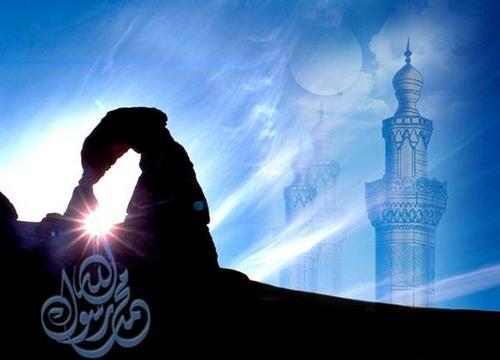 L’histoire de la conversion à l’Islam des Nobles CompagnonsPar l’imâm Muhammad Ibn Is-hâq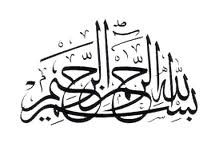 ‘Amrû Ibn Al JamûhLorsque les Ansâr qui avaient fait le serment d'allégeance au Prophète -sallâ l-Lahû ‘aleyhi wa sallam-, durant la nuit de la deuxième ‘Aqabah, revinrent à Madînah, ils proclamèrent alors leur foi en public. Cependant, il restait quelques vieillards parmi leurs compatriotes qui étaient encore dans le polythéisme. Parmi ces vieillards se trouvait ‘Amrû Ibn Al Jamûh Ibn Zayd Ibn Ka‘b Ibn Ghanam Ibn Ka‘b Ibn Salâmah. Son fils Mu‘âdh Ibn ‘Amrû était cependant de ceux qui étaient présents à Al ‘Aqabah. ‘Amrû Ibn Al Jamûh était un des chefs des Banû Salâmah et un de leurs notables. Il avait placé une idole en bois à l'intérieur de sa maison, appelée Manât, comme cela était coutume chez les notables [de leur clan]. Il l'adorait et la vénérait. Lorsque des jeunes issus des Banû Salâmah se convertirent à l'Islâm, dont son fils Mu‘âdh [Ibn ‘Amrû] et [le célèbre Compagnon] Mu‘âdh Ibn Jabal, ils se mirent d'accord afin de pénétrer, la nuit, dans la salle où se trouvait l'idole de ‘Amrû Ibn Al Jamûh. C'est alors qu'ils prirent l'idole et la jetèrent dans une fosse appartenant au Banû Salâmah dans laquelle ils y mettaient leurs déchets, de plus, ils la jetèrent la tête la première.Le lendemain, lorsque ‘Amrû vit tout cela, il s'exclama : « Malheur ! Qui a commis une agression à l'encontre de notre dieu cette nuit ?! » Il la prit, la lava, la purifia et la parfuma, et dit à son idole : « Par Allâh ! Si je connaissais celui qui t'a fait une telle chose, je l'humilierais ! » La nuit suivante, les deux jeunes hommes firent la même chose. Le lendemain, ‘Amrû partit à nouveau à la recherche de son idole et la trouva dans la même posture et le même lieu que la veille. Il la retira alors de la fosse, la lava, la purifia et la parfuma. Mais la nuit suivante, les deux jeunes hommes revinrent à la charge et jetèrent une nouvelle fois l'idole dans la fosse aux déchets. Lorsque la situation se répéta plusieurs fois encore, ‘Amrû retira encore son idole de la fosse, la lava, la purifia et la parfuma, puis, il prit son épée, la suspendit sur elle et s'adressa à elle en lui disant : « Je jure par Allâh que je ne sais pas qui agit avec toi de la sorte, mais s'il y a un bien en toi, défends-toi avec cette épée que je te confie. » Et, lorsqu'il alla se coucher, les deux jeunes revinrent dans la pièce où se trouvait l'idole, enlevèrent l'épée qui était suspendue à son cou, puis, ils prirent un chien mort, l'attachèrent à l'idole avec une corde, et les jetèrent ensemble dans la fosse des Banû Salâmah dans laquelle ils jetaient leurs déchets. Le lendemain matin, ne trouvant pas son idole, ‘Amrû Ibn Al Jamûh alla à sa recherche et la trouva dans la fosse, attachée au cadavre d'un chien. Certains des hommes qui s'étaient convertis à l'Islâm le virent alors et lui parlèrent de l'Islâm. Sa raison s'éclaira, et Allâh le guida vers l'Islâm. Suite à cela, après qu'il eut compris l'égarement dans lequel il se trouvait avant d'être guidé vers la lumière de l'Islâm, il composa des vers de poésie afin de remercier Allâh de l'avoir sauvé de l'égarement, en disant à l'adresse de son ancienne idole : « Si tu étais une divinité, tu ne serais pas attaché au cadavre d'un chien au beau milieu d'une fosse. ». » Hamzah Ibn ‘Abd Il MuttalibUn homme du clan d'Aslam m'a rapporté que Abû Jahl barra un jour le chemin au Prophète -sallâ l-Lahû ‘aleyhi wa sallam- au niveau de Safâ et l'injuria ainsi que sa religion. On rapporta cela à Hamzah Ibn 'Abd Il Muttalib qui alla trouver Abû Jahl et le frappa au visage avec son arc, ce qui lui causa de graves blessures. Des hommes des Banû Makhzûm s'élancèrent alors vers Hamzah afin de venir en aide à Abû Jahl en lui disant : « Ô Hamzah ! As-tu abandonné la religion de tes ancêtres pour celle de Muhammad ?! » Il leur répondit : « Et qui pourrait m'en empêcher alors que vient d'apparaître ce qui m'amène à témoigner qu'il est bien le Messager d'Allâh -sallâ l-Lahû ‘aleyhi wa sallam- et que ce qu'il dit est la vérité ? Par Allâh ! J'ai adopté sa religion ! Et empêchez-moi donc de le faire si vous êtes sincères ! » Mais Abû Jahl leur dit alors : « Laissez Abû ‘Umârah. Car par Allâh, j'ai insulté méchamment son neveu. ».  Hamzah retourna alors chez lui, mais le diable lui suggéra de mauvaises pensées en lui disant : « Toi, le maître de Quraysh, tu suis cet homme qui a abandonné la religion de tes ancêtres !? Mourir vaut mieux pour toi que ce que tu viens de faire ! » Hamzah se mit alors à se poser des questions telle que celle-ci : « Mon Dieu, si ce que je viens de faire est bien, fais en sorte que la certitude soit ancrée dans mon cœur, sinon, délivre-moi de cette situation. » Jamais il ne passa une nuit pareille, en proie aux suggestions du diable... Le lendemain matin, il alla voir le Prophète -sallâ l-Lahû ‘aleyhi wa sallam- et lui dit : « Ô fils de mon frère, je me trouve dans une situation embarrassante dont je ne sais comment faire pour en sortir ! Parle-moi, j'ai besoin que tu me parles. » Le Messager d'Allâh -sallâ l-Lahû ‘aleyhi wa sallam- l'exhorta alors, lui rappela les menaces ainsi que la bonne nouvelle venant d'Allâh, et Allâh mit alors la foi et la certitude dans son coeur. Il dit alors : « Je témoigne avec un témoignage de vérité que tu es véridique ! Proclame ta religion ô fils de mon frère, car je n'aimerais pas bénéficier de l'ombre du ciel et continuer à pratiquer ma première religion ! » Hamzah fut de ceux par qui Allâh renforça l'Islâm. Iyyâs Ibn Mu‘âdhAl Husayn Ibn ‘Abd ar-Rahmân Ibn ‘Amrû Ibn Sa‘d Ibn Mu‘âdh m'a rapporté d'après Mahmûd Ibn Labîd qui a dit : « Lorsque Abul Haysar Anas Ibn Râfi' arriva à La Mecque, il était accompagné d'un groupe de jeunes des Banû ‘Abd Ul Ash-hal, dont faisait partie Iyyâs Ibn Mu‘âdh. Ils venaient solliciter l'assistance de Quraysh contre la tribu des Khazraj. Le Prophète -sallâ l-Lahû ‘aleyhi wa sallam- apprit la nouvelle de leur arrivée et alla à leur rencontre. Il s'assit avec eux et leur dit : « Voulez-vous obtenir un bienfait meilleur que celui pour lequel vous êtes venus ? » Ils dirent : « De quoi s'agit-il ? » Il répondit alors : « Je suis le Messager d'Allâh, envoyé à tous les Hommes. Je les appelle à adorer Allâh et à ne pas Lui associer quoi que ce soit. Et Il m'a révélé un Livre. » C'est ainsi qu'il les appela à l'Islâm et il leur récita quelques versets du Qur’ân. Iyyâs Ibn Mu‘âdh, qui était alors un très jeune homme, dit à ses compatriotes : « Ô mon peuple, par Allâh, ce qu'il vous propose est véritablement meilleur que ce pour quoi vous êtes venus ! » Mais, Abul Haysar Anas Ibn Râfi‘ prit alors une motte de terre et la jeta au visage de Iyyâs Ibn Mu‘âdh en lui disant : « Laisse-nous avec cela ! Nous sommes venus pour autre chose ! » Iyyâs se tut et le Prophète -sallâ l-Lahû ‘aleyhi wa sallam- les quitta. Ces hommes retournèrent ensuite à Médine où eut lieu la bataille de Bu‘âth qui opposa les Aws et les Khazraj.Cependant, Iyyâs Ibn Mu‘âdh ne tarda pas à mourir [au cours de la bataille]. Mahmûd Ibn Labîd a dit à ce sujet : « Il m'a été rapporté par ceux de son clan que j'ai connu qu'ils ne cessèrent de l'entendre louer Allâh, le glorifier et l'exalter, et ce jusqu'à ce qu'il mourut. Ils ne doutèrent à aucun moment sur le fait qu'il mourut en tant que musulman. Il avait pris conscience de l'Islâm dès le jour où il rencontra le Prophète -sallâ l-Lahû ‘aleyhi wa sallam- à La Mecque en compagnie de ses compatriotes et entendit ses paroles. » Az Zubayr Ibn Al ‘Awwâm, ‘Uthmân Ibn ‘Affân, Talhah Ibn ‘Ubaydi Llâh, Sa‘d Ibn Abî Waqqâs et ‘Abd ar-Rahmân Ibn ‘AwfUne fois que Abû Bakr se convertit à l'Islâm et qu'il eut proclamée sa conversion, il commença à prêcher au gens d'adorer Allâh. Il faut dire que Abû Bakr était homme aimé et respecté au sein de son clan. Il était celui dont la parenté au sein de Quraysh était la plus attestée. Il était également celui qui distinguait le mieux le bien et le mal au sein de Quraysh. En outre, il était un commerçant important et un homme doué de grandes qualités morales. Les gens de son clan avaient l'habitude de le consulter au vu de sa science, son commerce et sa bonne fréquentation. Il exhorta donc les gens en qui il avait confiance à se convertir à l'Islâm, à ceux qui le fréquentaient parmi ses amis et qui ceux formaient son entourage. C'est ainsi que, grâce à lui, et d'après ce qui m'est parvenu, que se convertirent Az Zubayr Ibn Al 'Awwâm, 'Uthmân Ibn 'Affân, Talhah Ibn 'Ubaydi Llâh, Sa'd Ibn Abî Waqqâs et 'Abd Ur Rahmân Ibn 'Awf -qu'Allâh les agrée-. Accompagnés de Abû Bakr, ils vinrent tous voir le Prophète -sallâ l-Lahû ‘aleyhi wa sallam- qui leur exposa la doctrine de l'Islâm et leur récita des versets du Qur°ân. Ils y crurent et devinrent Musulmans.Source : As Sîrat Un Nabawiyyah. 